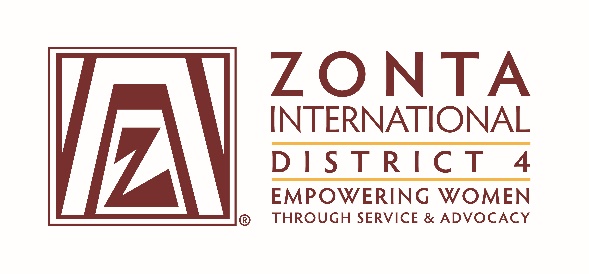 AREA DIRECTOR REPORT TO BOARDDATE: January 14 2016	 AREA: Area 2 Director Linda Orme	_HIGHLIGHTS: All of the six clubs in this area held a Christmas social with their members to foster fellowship.In some cases such as with the Toronto Club, fundraising was held to support “Sistering”, a drop in for homeless women.  For Hamilton 2, the normal dinner celebration was replaced with using the dinner funds to buy toiletries which were packed into 100 gift bags and distributed to women in poverty through the North Hamilton Community Health Centre’. The Mississauga Club welcomed two new members at their celebratory event.  Most of the clubs participated in the 16 Days of activism through daily e-mail blasts with information around violence against women as done by our Brampton-Caledon Club or through single events such as ‘orange days’ or participating in vigils to commemorate the 14 women engineering students killed at the Ecole Polytechnique in Montreal in 1989. The Golden Z Club in Hamilton organized a campus wide “Zonta Says No campaign” over the 16 Days, which included a large banner in the student centre and self -defense workshops for women.Other activities taking place over November/December were the planning  and marketing for the annual IWD event, “the Dinner Party” by the Oakville club, the collection of duffle type bags for those in poverty by the Mississauga club and the preparation of a submission to ZI for a  Service award to honour Area 2 for its  “Zonta Says No Award” by the Toronto club President.The Brampton- Caledon club delivered 100 Birthing Kits and toured the World Vision site with other D4 Zontians as well as holding a Z/Golden Z club liaison meeting. The Mississauga Club worked on their website to add links to some ZI videos.CHALLENGES: Respectfully submitted: 	 name)